ViolinsFor SaleEmily Thompson Violin currently has one instrument for sale.  William Harris Lee, 2008This instrument is handmade in the famous William Harris Lee Chicago workshop.  The bright brown-gold varnish and ebony fittings match the high quality of the instrument's tone: powerful, complex, and with high, soprano overtones.  $5000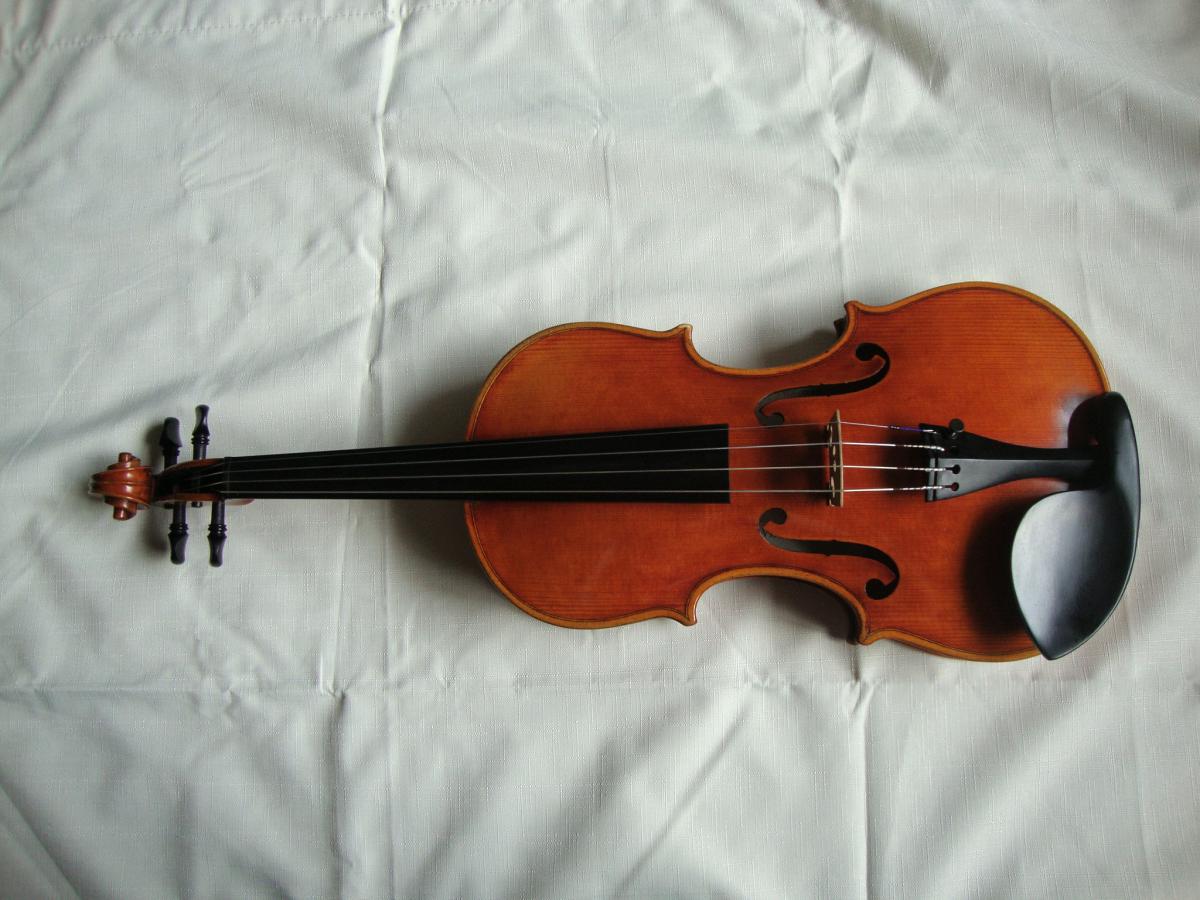 Please contact Emily for further details.